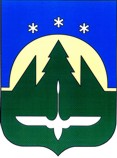 Городской округ  Ханты-МансийскХанты-Мансийского автономного округа – ЮгрыАдминистрация города Ханты-МансийскаУПРАВЛЕНИЕ ЭКОНОМИЧЕСКОГО РАЗВИТИЯ И ИНВЕСТИЦИЙАДМИНИСТРАЦИЯ ГОРОДА ХАНТЫ-МАНСИЙСКАДзержинского ул., д.6, г. Ханты-Мансийск, Ханты-Мансийский автономный округ – Югра, 628012Тел/факс (3467) 352-321, 352-464. E-mail: ekonomika@admhmansy.ruПояснительная записка к проекту постановления Администрации города Ханты-Мансийска«О внесении изменений в постановление Администрации города Ханты-Мансийска  30.12.2015 №1514 «О муниципальной программе «Развитие отдельных секторов экономики города Ханты-Мансийска»Проект постановления Администрации города Ханты-Мансийска «О внесении изменений в постановление Администрации города Ханты-Мансийска 30.12.2015 №1514 «О муниципальной программе «Развитие отдельных секторов экономики города Ханты-Мансийска» (далее-проект постановления) вносится управлением экономического развития и инвестиций Администрации города Ханты-Мансийска.Проект постановления разработан в целях приведения муниципальных правовых актов города Ханты-Мансийска в соответствии с действующим законодательством.В соответствии с постановлением Правительства Ханты-Мансийского автономного округа – Югры от 08.12.2022 № 659-п «О внесении изменений в постановление Правительства Ханты-Мансийского автономного округа – Югры от 30 декабря 2021 года № 633-п «О мерах по реализации государственной программы Ханты-Мансийского автономного  округа – Югры «Развитие экономического потенциала» отменены приложения 6, 8, 10 и внесены изменения в приложение 3.В соответствии с Федеральным законом от 28.06.2022 № 197-ФЗ «О внесении изменений в Федеральный закон «О развитии малого и среднего предпринимательства в Российской Федерации» (вступил в силу с 26.12.2022) внесены уточнения в основания для принятия решения об отказе в предоставлении мер поддержки субъектам малого и среднего предпринимательства, предусмотренные Приложениями 3, 4, 9 к программе.В соответствии с постановлением Правительства Российской Федерации от 22.12.2022 № 2385 «О внесении изменений в общие требования к нормативным правовым актам, муниципальным правовым актам, регулирующим предоставление субсидий, в том числе грантов в форме субсидий, юридическим лицам, индивидуальным предпринимателям, а также физическим лицам – производителям товаров, работ, услуг» внесены изменения в приложения 3, 4, уточняющие требования к участникам отбора на предоставление субсидий.В соответствии с Постановлением Правительства Российской Федерации № 1492 от 18.09.2020 (в редакции изменений от 05.04.2022 года) в приложении 4 уточнены результаты предоставления субсидий.В приложении 4 увеличен период с 12 до 18 месяцев за который возмещаются затраты субъектам малого и среднего предпринимательства, а также определен перечень приоритетных видов деятельности, которые могут претендовать на финансовую поддержку в рамках данного приложения.Проект размещен на Официальном информационном портале органов местного самоуправления города Ханты-Мансийска в сети Интернет (www.admhmansy.ru) и на официальном сайте информации о подготовке органами исполнительной власти Ханты-Мансийского автономного округа – Югры проектов нормативных правовых актов и результатах их общественного обсуждения (www.regulation.admhmao.ru). Внесение изменений не повлечет за собой дополнительных расходов из бюджета города Ханты-Мансийска.Утверждение и издание настоящего проекта не потребует признания утратившими силу, внесения изменений, дополнений в иные муниципальные правовые акты.Начальник управления                                                                                 М.П.СигаревИсп.: Николаева Юлия Владимировна, Тел. 352-321, доб.474